TELEVISIONS – CHAÎNE D'INFORMATIONTEMPS D'INTERVENTION DANS LES MAGAZINES DU 01-09-2023 AU 30-09-2023 Les partis politiques et divers sont présentés par ordre alphabétique. Seuls les partis politiques et divers ayant bénéficié de temps de parole figurent dans ce tableau.
*Ces données mensuelles sont fournies à titre informatif. L'appréciation du respect du pluralisme, qui s'effectue chaîne par chaîne, est réalisée à l'issue de chaque trimestre civil.BFMTV CNews LCI franceinfo: 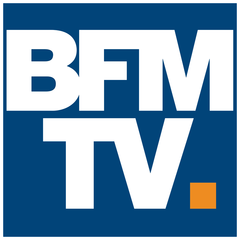 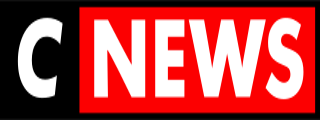 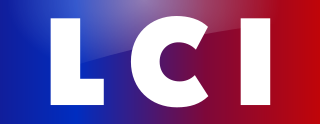 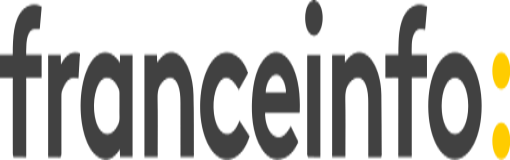 PRESIDENT DE LA REPUBLIQUE00:16:5102:15:0801:32:2000:53:52dont Président de la République - propos qui relèvent du débat politique national00:13:1701:54:3700:41:0800:31:00GOUVERNEMENT03:30:1305:12:4703:09:4404:29:22TOTAL EXÉCUTIF03:43:3007:07:2403:50:5205:00:22PART DE L'EXÉCUTIF*17,06%21,35%20,91%35,79%Agir00:10:50 - - 00:11:24 Debout la France00:18:37 01:01:28 00:21:37 00:00:36 Divers Droite01:18:17 00:54:49 00:10:31 - Divers Gauche00:07:19 00:21:43 00:01:56 00:01:17 Europe Ecologie-les Verts00:18:41 00:30:03 00:38:37 01:04:18 Génération.s00:07:44 - - - Générations NC00:00:57 - - - Horizons00:07:58 00:33:25 00:41:16 00:01:06 La France insoumise03:54:00 06:37:28 02:31:37 00:57:43 Les Patriotes00:03:46 00:07:12 - - Les Républicains01:41:21 03:06:40 00:45:47 01:30:32 Libres00:05:38 - - - Lutte Ouvrière00:06:31 - 00:01:20 - Mouvement démocrate00:11:58 00:51:05 00:41:23 00:19:02 Nouveau parti anticapitaliste00:06:06 - 00:01:00 - Parti communiste français00:23:27 00:27:49 00:28:21 00:42:52 Parti socialiste00:56:25 01:30:35 00:23:19 01:25:53 Rassemblement national03:44:55 02:30:03 03:06:15 01:22:55 Reconquête00:53:57 01:23:14 00:36:23 00:00:37 Renaissance03:19:44 05:18:24 03:45:17 01:08:35 Sans étiquette00:03:58 - - - Union des démocrates et indépendants00:04:40 00:13:46 - - Divers Centre- 00:15:09 - - Les Centristes- 00:02:51 - - Territoires de progrès- 00:28:22 - - Place publique- - 00:18:21 00:07:47 Divers- - - 00:03:05 Femu a Corsica- - - 00:00:14 Pe a Corsica- - - 00:00:26 Tavini Huiraatira- - - 00:00:24 TOTAL PARTIS POLITIQUES ET DIVERS18:06:4926:14:0614:33:0008:58:46PART DES PARTIS POLITIQUES ET DIVERS*82,94%78,65%79,09%64,21%